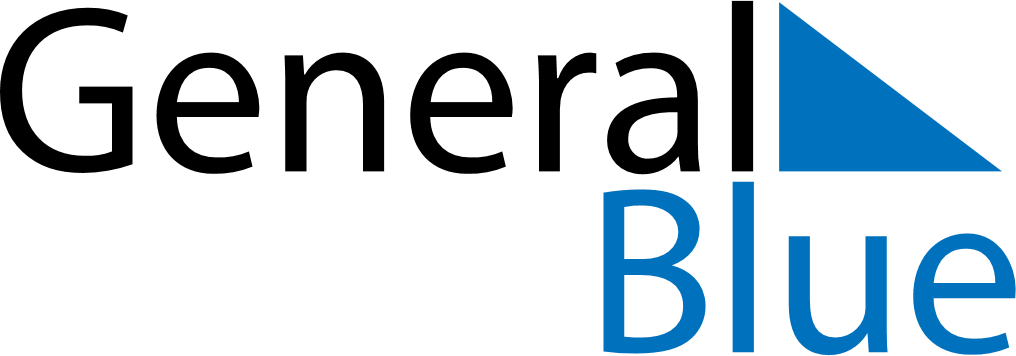 Weekly CalendarFebruary 22, 2027 - February 28, 2027Weekly CalendarFebruary 22, 2027 - February 28, 2027Weekly CalendarFebruary 22, 2027 - February 28, 2027Weekly CalendarFebruary 22, 2027 - February 28, 2027Weekly CalendarFebruary 22, 2027 - February 28, 2027Weekly CalendarFebruary 22, 2027 - February 28, 2027MONDAYFeb 22TUESDAYFeb 23WEDNESDAYFeb 24THURSDAYFeb 25FRIDAYFeb 26SATURDAYFeb 27SUNDAYFeb 28